*es entstehen Kosten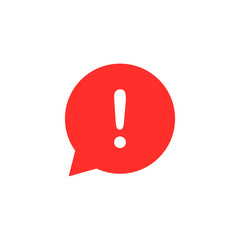 Zusätzlich finden selbstverständlich offene Angebote wie Holzwerkstatt oder Kreatives Gestalten im Hortalltag statt Angebotoffen für/ HinweiseLeitungKontaktAnbieterZeitraumOrtMontagMontagMontagMontagMontagMontagMontagPhantasiereisen/
EntspannungsreisenMax. 12 KinderHortkinderChristian Rödderc.roedder@tandembtl.deEFöB (Hort), nach vorheriger Anmeldung 15.00-16.001.OG (Raum wird noch bekanntgegeben)DienstagDienstagDienstagDienstagDienstagDienstagDienstagSegeln*Kinder ab 9 Jahren mit SchwimmabzeichenMarko Müllermarko.mueller@vsaw.deVerein Seglerhaus am Wannsee14-15.30/16 UhrSchule oder Wannsee (siehe Infoschreiben)MittwochMittwochMittwochMittwochMittwochMittwochMittwochHockey (Klasse 1+2)SuS der Klasse 1+2Frau Alischalisch@dreilinden-grundschule.deSchule13-13.45 UhrSporthalle unserer SchuleHockey (Klasse 3+4)SuS der Klasse 3+4Frau Alischalisch@dreilinden-grundschule.deSchule13.45-14.30 UhrSporthalle unserer SchuleBasketballMax.15- 20 KinderHortkinder, feste TeilnehmergruppeChristof LüderTyrese Teßmannc.lueder@tandembtl.deEFöB (Hort)14.40-15.25 UhrSportplatz/kleine Halle 
(Gymnasium)DonnerstagDonnerstagDonnerstagDonnerstagDonnerstagDonnerstagDonnerstagSchmökerstunde – Vorlesezeit mit MarcHortkinder 1.-3. Klasse ( max. 10-12 Kinder)Marc Stankom.stanko@tandembtl.de EFöB (Hort)14.00- 15.00Löwenraum im HortFreitagFreitagFreitagFreitagFreitagFreitagFreitagCBB*feste TeilnehmergruppeCBBinfo@computer-bildung-berlin.de extern, Computer Bildung Berlin13.00-17.40Computerrondell 1. OG